Золотой фонд кадров АПК   (2022/2023 учебный год)(обучающиеся БГАТУ, включенные в Республиканский банк данных одаренной молодежи)Кохович Андрей Вячеславович, студент 3 курса гр.15мпт агромеханического факультета, (награжден стипендией специального фонда Президента Республики Беларусь Президента Республики Беларусь: пр. № 115от 12.12.2022).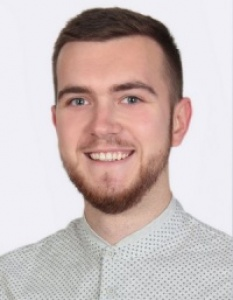 Михачёва Виктория Александровна, студентка 3 курса 22 им группы факультета предпринимательства и управления (ходатайство о награждении стипендией специального фонда Президента Республики Беларусь по итогам зимней сессии 2022/ 2023 учебного года)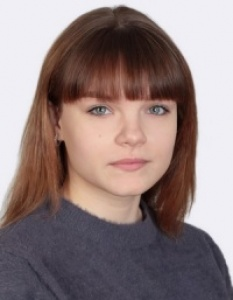 Гильдюк Ксения Викторовна, студентка 3 курса гр. 46тс факультета «Технический сервис в АПК» (по результатам XXVIII и XXIX Республиканских конкурсов научных работ студентов высших учебных заведений награждена премией специального фонда Президента Республики Беларусь, стипендией специального фонда Президента Республики Беларусь Президента Республики Беларусь пр. № 115 от 12.12.2022)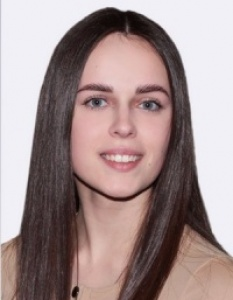 Шихарев Иван Александрович, студент 3 курса гр.52эпт агроэнергетического факультета (ходатайства о награждении стипендией специального фонда Президента Республики Беларусь Президента Республики Беларусь по итогам зимней и летней сессии 2021/2022 учебного года, по итогам зимней сессии 2022/2023 учебного года)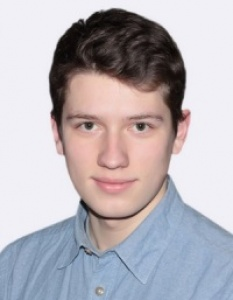 Хартанович Анастасия Михайловна, студентка 4 курса 43тс группы факультета «Технический сервис в АПК» (по результатам XXVIII и XXIX Республиканских конкурсов научных работ студентов высших учебных заведений награждена премией специального фонда Президента Республики Беларусь, стипендией специального фонда Президента Республики Беларусь Президента Республики Беларусь пр. № 115 от 12.12.2022)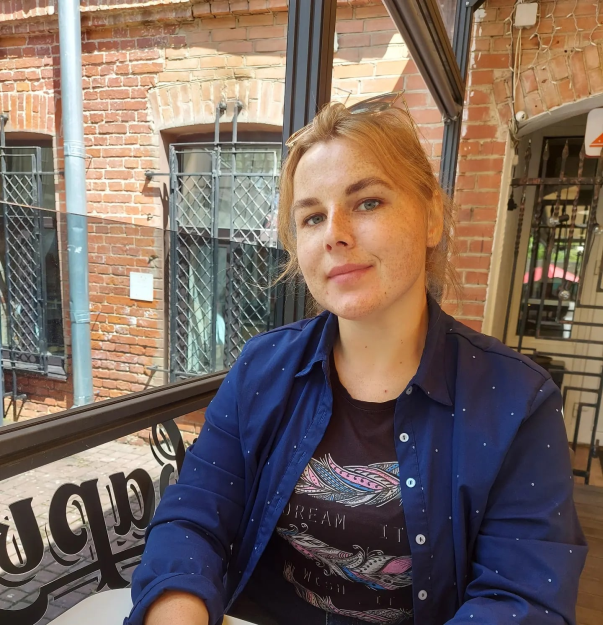 Шульган Иван Сергеевич, студент 2 курса 19а группы агроэнергетического (поощрение специального фонда Президента Республики Беларусь по поддержке талантливой молодежи: в 2018 году награжден Дипломом III степени с присвоением звания Лауреата за участие на VIII республиканском открытом конкурсе исполнителей на народных инструментах им. И.И.Жиновича, номинация «Баян»).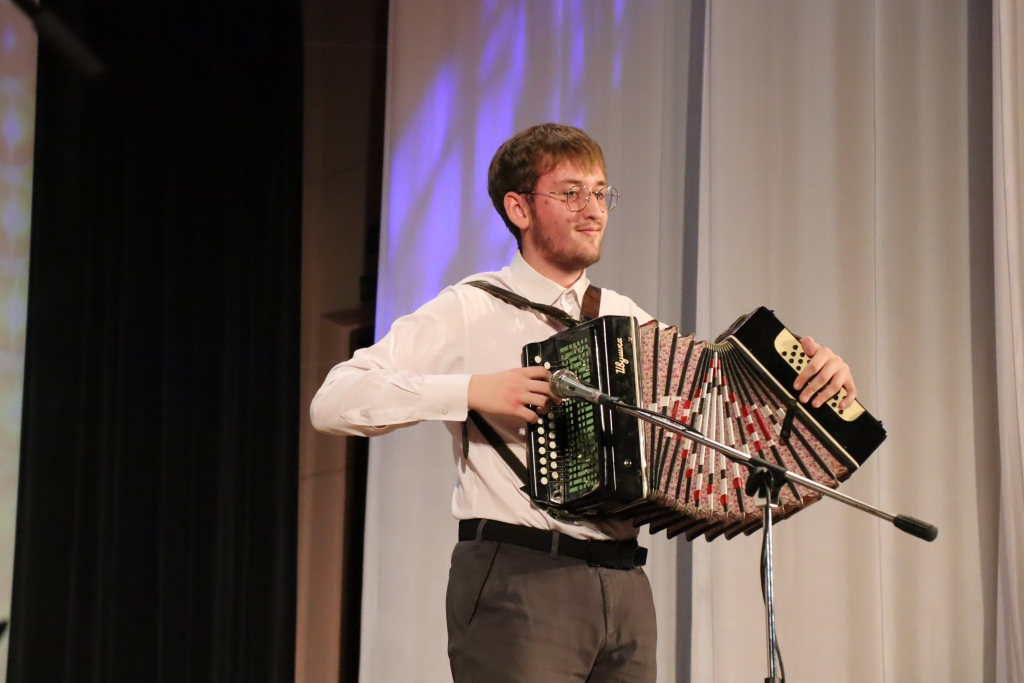 Чернявская Екатерина Сергеевна, студентка 3 курса 23эо группы факультета предпринимательства и управления (награждена стипендией специального фонда Президента Республики Беларусь Президента Республики Беларусь: (пр. № 115 от 12.12.2022) 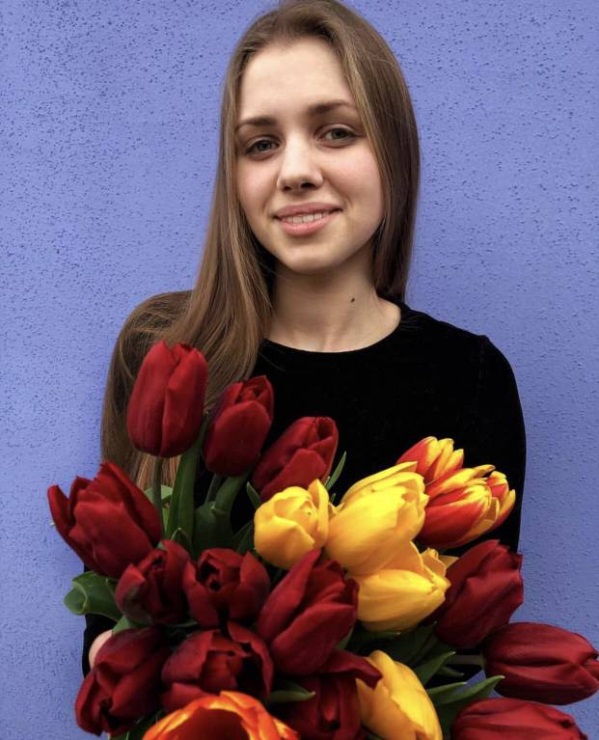 Бондаренко Маргарита Васильевна, студентка 2 курса 49 тс группы факультета «Технический сервис в АПК» (награждена стипендией специального фонда Президента Республики Беларусь Президента Республики Беларусь: (пр. № 115 от 12.12.2022) 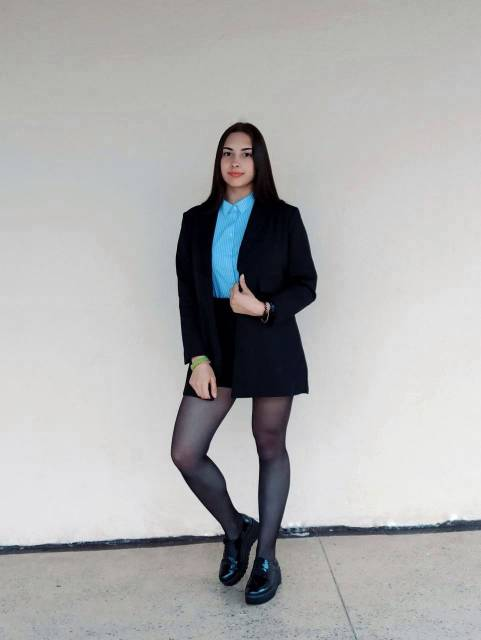 